INDIAN INSTITUTE OF TECHNOLOGY KANPUR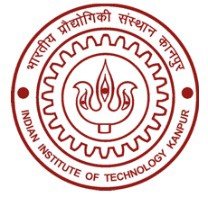 Ins�tute Counselling ServiceSBF Loan Applica�on FormFOR OFFICE USEApril,2024